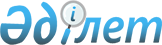 О признании утратившим силу постановления акимата Айтекебийского района от 01 декабря 2022 года № 251 "Об установлении квоты рабочих мест для трудоустройства лиц с инвалидностью в Айтекебийском районе на 2023 год"Постановление акимата Айтекебийского района Актюбинской области от 30 ноября 2023 года № 337
      В соответствии со статьиями 31, 37 Закона Республики Казахстан "О местном государственном управлении и самоуправлении в Республике Казахстан", статьей 27 Закона Республики Казахстан "О правовых актах", акимат Айтекебийского района ПОСТАНОВЛЯЕТ:
      1. Признать утратившим силу постановление акимата Айтекебийского района от 01 декабря 2022 года № 251 "Об установлении квоты рабочих мест для трудоустройства лиц с инвалидностью в Айтекебийском районе на 2023 год".
      2. Государственному учреждению "Айтекебийский районный отдел занятости и социальных программ" в установленном законодательством порядке обеспечить:
      1) направление настоящего постановления на казахском и русском языках в Республиканское государственное предприятие на праве хозяйственного ведения "Институт законадательства и правовой информации Республики Казахстан" Министерства юстиции Республики Казахстан для официального опубликования и включения в Эталонный контрольный банк нормативных правовых актов Республики Казахстан;
      2) размещение настоящего постановления на интернет-ресурсе акимата Айтекебийского района после его официального опубликования.
      3. Контроль за исполнением настоящего постановления возложить на курирующего заместителя акима района.
      4. Настоящее постановление вводится в действие по истечении десяти календарных дней после дня его первого официального опубликования.
					© 2012. РГП на ПХВ «Институт законодательства и правовой информации Республики Казахстан» Министерства юстиции Республики Казахстан
				
      Исполняющий обязанности акима Айтекебийского района 

А. Алдабергенов
